A free clothing resource for families of Northshore School DistrictLocated at Canyon Park Middle School Open Wednesdays 3-6pm & the First Saturday of the Month 9-12pmAugust 28, 2019 – June 24, 2020Threads & Treads will be closed during NSD breaks and school closuresThreads & Treads provides Northshore families free, quality donated clothing for school age youth, teens, young adults and their parents. Clothing items include appropriate clothing and fashions for school, special events, career, sports/recreation, shoes & accessories. No pre-registration or appointments necessary.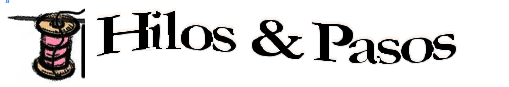 abierto los miércoles 3-6pm y el primer sábado del mes 9-12pmSituado en Canyon Park Middle School, Hilos y Pasos es un banco de ropa gratis para las familias del distrito escolar de Northshore. No es necesario prerregistro ni citas.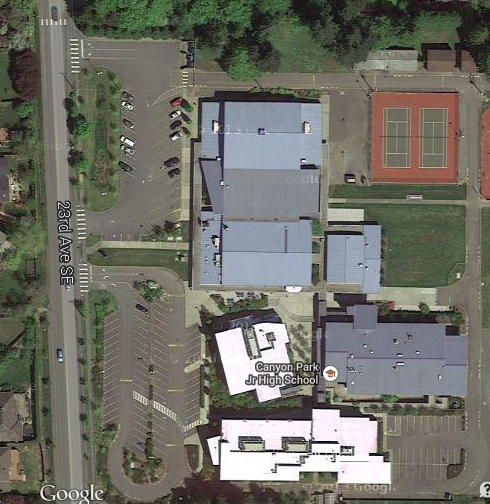 23723 23rd Ave SE, Bothell, WA 98021Clothing donations can be dropped off during open hours or at CPMS main office 7:30am-4pm; donations go into containers at the entry of office.¿ Tiene Preguntas ?  Questions? Email tandt@cpptsa.orgCanyon Park Middle School PTSA operates Threads & Treads in partnership with NSDhttps://cpptsa.org/programs-activities/threads-treads/